ALGORITHMIC TRADING DECLARATIONDate:  To: EnEx Admission Service	      110, Athinon Ave. 104 42 Athens, Greece      Tel: (+30) 210 33 66 548       E-mail: admission@enexgroup.gr For the Company  
(Name of Legal Representative, Position, Signature)     (Company Stamp)General InfoGeneral InfoTrade name:      :      Contact Person (name/tel./email):: : It is hereby declared that the above Participant performs Algorithmic Trading to HEnEx Trading System for  in accordance with the applicable law provisions as in force. By virtue of this declaration it is confirmed that the algorithms have been tested before their deployment into production environment and that the algorithms are each time significantly updated.Moreover, the following information regarding the testing procedure and the algorithms’ verification is provided via the attached xls file:Name of AlgorithmAlgo IDName of responsible individual on behalf of the ParticipantTesting means used for the algorithmTesting period Instrument(s) for which the algorithm is createdResults of Algorithm TestingStarting date in Production System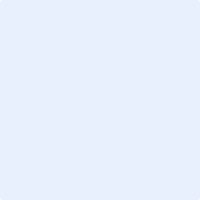 